    “14” июль  2017 й.                           №  16                                         “14” июля 2017 г.         Подольск ауылы                                                                                                             село ПодольскОб утверждении состава комиссии по инвентаризации общественных территорий (общественных пространств) сельского поселения Таналыкский сельсовет муниципального района Хайбуллинский  район Республики БашкортостанВ соответствии с Правилами предоставления и распределения субсидий из федерального бюджета бюджетам субъектов Российской Федерации на поддержку государственных программ субъектов Российской Федерации и муниципальных программ формирования современной городской среды, утвержденными постановлением Правительства Российской Федерации от 10.02.2017 № 169, Федеральным законом от 06.10.2003 № 131-ФЗ «Об общих принципах организации местного самоуправления в Российской Федерации», Уставом сельского поселения Таналыкский сельсовет муниципального района Хайбуллинский район Республики Башкортостан, Администрация сельского поселения Таналыкский сельсовет муниципального района Хайбуллинский район Республики Башкортостан п о с т а н о в л я е т: 1. Утвердить состав комиссии по инвентаризации общественных территорий (общественных пространств) сельского поселения Таналыкский сельсовет муниципального района Хайбуллинский  район Республики Башкортостан согласно Приложению № 1.  2. Контроль за исполнением настоящего постановления оставляю за собой.Глава сельского поселения 	                    А.С.ЮзеевПриложение № 1                                                                             к  постановлению администрации                                                                           сельского поселения Таналыкский сельсоветмуниципального района Хайбуллинский районРеспублики Башкортостан                                                                       от  14.07.2017 г.  № 16                                                             СОСТАВкомиссии по инвентаризации общественных территорий (общественных пространств) сельского поселения Таналыкский сельсовет муниципального района Хайбуллинский  район Республики БашкортостанБАШКОРТОСТАН РЕСПУБЛИКАһЫХӘЙБУЛЛА РАЙОНЫМУНИЦИПАЛЬ РАЙОНЫТАНАЛЫК АУЫЛ СОВЕТЫАУЫЛ БИЛӘМӘҺЕХАКИМИӘТМ. Ғәфүри  урамы, 16, Подольск  ауылы, 453805тел/факс (34758) 2-63-82e-mail: tanalik1@rambler.ru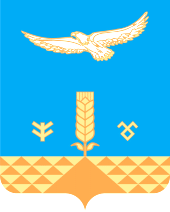 АДМИНИСТРАЦИЯсельского поселенияТАНАЛЫКСКИЙ сельсоветМУНИЦИПАЛЬНОГО РАЙОНА ХАЙБУЛЛИНСКИЙ РАЙОНРеспублики Башкортостанул.М.Гафури ,16 с. Подольск,453805тел/факс (34758) 2-63-82e-mail: tanalik1@rambler.ruОКПО 04281160,ОГРН 1020202037239, ИНН/КПП 0248000912/0248011001ОКПО 04281160,ОГРН 1020202037239, ИНН/КПП 0248000912/0248011001ОКПО 04281160,ОГРН 1020202037239, ИНН/КПП 0248000912/0248011001          КАРАР                              ПОСТАНОВЛЕНИЕ1.Председатель комиссии:Председатель комиссии:1.1.Юзеев А.С.Глава сельского поселения Таналыкский сельсовет муниципального района Хайбуллинский район Республики Башкортостан – ответственное лицо2.Члены комиссии:Члены комиссии:2.1.Каримов Г.Ю.Депутат, заместитель председателя Совета сельского поселения Таналыкский сельсовет муниципального района Хайбуллинский район Республики Башкортостан (по согласованию)2.2.Пономарева О.И.Управляющий делами сельского поселения Таналыкский сельсовет муниципального района Хайбуллинский район Республики Башкортостан2.3.Галянова М.Ф.Бухгалтер ООО «Родник» (по согласованию)2.4.Салаватов А.С.Председатель Совета ветеранов сельского поселения Таналыкский  сельсовет муниципального района Хайбуллинский район Республики Башкортостан (по согласованию)2.5.Каипова Ф.Н.Специалист администрации сельского поселения Таналыкский сельсовет муниципального района Хайбуллинский район Республики Башкортостан2.6.Юлуева Г.У.Заведующая сельским домом культуры (по согласованию)